ТЕРРИТОРИАЛЬНАЯ ИЗБИРАТЕЛЬНАЯ КОМИССИЯЯРОСЛАВСКОГО РАЙОНАРЕШЕНИЕ20.02.2021                                                                                                      № 5/82г. Ярославль Об утверждении Инструкции по составлению, уточнению и использованию списков избирателей на досрочных выборах Главы Карабихского сельского поселения Ярославского муниципального района Ярославской области, назначенных на 25 апреля 2021 годаВ соответствии со статьей 17, пунктом 9 статьи 26 Федерального закона «Об основных гарантиях избирательных прав и права на участие в референдуме граждан Российской Федерации», территориальная избирательная комиссия Ярославского района РЕШИЛА:Утвердить Инструкцию по составлению, уточнению и использованию списков избирателей на досрочных выборах Главы Карабихского сельского поселения Ярославского муниципального района Ярославской области, назначенных на 25 апреля 2021 года (прилагается).Разместить настоящее решение на официальном сайте территориальной избирательной комиссии Ярославского района в информационно-телекоммуникационной сети «Интернет».Председатель территориальнойизбирательной комиссии                             Ярославского района                                                                   С.Г. ЛапотниковСекретарь территориальнойизбирательной комиссии                             Ярославского района                                                                    С.А. КасаткинаИнструкция по составлению, уточнению и использованию списков избирателей на досрочных выборах Главы Карабихского сельского поселения Ярославского муниципального района Ярославской области, назначенных на 25 апреля 2021 года1. Общие положения1.1. Настоящая Инструкция разработана в целях выполнения требований, обеспечивающих реализацию конституционного права граждан Российской Федерации избирать органы местного самоуправления Ярославского муниципального района Ярославской области. Правовой основой Инструкции являются Конституция Российской Федерации, Федеральный закон «Об основных гарантиях избирательных прав и права на участие в референдуме граждан Российской Федерации», Федеральный закон «О Государственной автоматизированной системе Российской Федерации «Выборы», Федеральный закон «О персональных данных» иные федеральные законы и законы Ярославской области, постановления Центральной избирательной комиссии Российской Федерации и Избирательной комиссии Ярославской области. 1.2. На досрочных выборах Главы Карабихского сельского поселения Ярославского муниципального района, назначенных на 25 апреля 2021 года (далее – выборы) активным избирательным правом обладают дееспособные граждане Российской Федерации, достигшие на день голосования возраста 18 лет, не содержащиеся в местах лишения свободы по приговору суда, место жительства которых расположено в пределах избирательного округа. На основании международных договоров Российской Федерации и в порядке, установленном законом, иностранные граждане, постоянно проживающие на территории Ярославского муниципального района Ярославской области (далее также – ЯМР ЯО), имеют право избирать и быть избранными в органы местного самоуправления, участвовать в иных избирательных действиях на указанных выборах на тех же условиях, что и граждане Российской Федерации. Если на основании международного договора Российской Федерации иностранные граждане имеют право на участие в выборах, то в списки избирателей при проведении данных выборов включаются иностранные граждане постоянно проживающие на территории ЯМР ЯО, в котором проводятся указанные выборы. В списки избирателей не включаются иностранные граждане, признанные судом недееспособными или содержащиеся в местах лишения свободы по приговору суда. Граждане Российской Федерации, признанные вынужденными переселенцами либо обратившиеся в федеральный орган исполнительной власти, ведающий вопросами миграции, или его территориальные органы с ходатайством о признании их вынужденными переселенцами, включаются в список избирателей по месту их временного проживания на основании паспорта или документа, заменяющего паспорт гражданина, а также соответствующих документов, выданных указанными органами. Избиратели, находящиеся в местах временного пребывания, работающие на предприятиях с непрерывным циклом работы и занятые на отдельных видах работ, где невозможно уменьшение продолжительности работы (смены), а также избиратели из числа военнослужащих, находящихся вне места расположения воинской части, решением участковой избирательной комиссии могут быть включены в список избирателей на избирательном участке по месту их временного пребывания по личному письменному заявлению, поданному в участковую комиссию не позднее чем за три дня до дня голосования, при наличии активного избирательного права в соответствии с пунктом 1.2 настоящей Инструкции. 1.3. В списки избирателей включаются все граждане Российской Федерации, обладающие на день голосования активным избирательным правом на территории Карабихского сельского поселения ЯМР ЯО. Избиратель может быть включен в список избирателей только на одном избирательном участке. При выявлении факта включения избирателя в список избирателей на разных избирательных участках территориальная избирательная комиссия Ярославского района (далее – ТИК ЯР) проводит работу по устранению ошибки или неточности в списках избирателей до их передачи в участковые избирательные комиссии. С этой целью ТИК ЯР направляет запросы в органы, осуществляющие регистрацию актов гражданского состояния, осуществляющие выдачу и замену документов, удостоверяющих личность гражданина, регистрационного учета граждан, военные комиссариаты либо в районные суды в соответствии с их компетенцией. 1.4. Применяемые для целей настоящей Инструкции термины и понятия: вынужденные переселенцы - граждане Российской Федерации, признанные вынужденными переселенцами либо обратившиеся в федеральный орган исполнительной власти, ведающий вопросами миграции, с ходатайством о признании их вынужденными переселенцами; органы регистрационного учета граждан – органы, осуществляющие регистрацию граждан по месту пребывания и по месту жительства в пределах Российской Федерации, выдачу и замену документов, удостоверяющих личность гражданина Российской Федерации на территории Российской Федерации; органы, осуществляющие регистрацию актов гражданского состояния, - органы записи актов гражданского состояния, а также Администрация Карабихского сельского поселения ЯМР ЯО в соответствии с законодательством Ярославской области; сведения об избирателях, включаемых в список избирателей, - фамилия, имя и отчество, год рождения избирателя (в возрасте 18 лет - дополнительно день и месяц рождения), адрес места жительства, для вынужденных переселенцев - адрес места пребывания; уточнение списка избирателей - включение избирателей в список избирателей дополнительно, исключение их из списка либо внесение изменений в персональные данные избирателей по основаниям, предусмотренным федеральными и республиканскими законами и настоящей Инструкцией.Иные понятия и термины, используемые в настоящей Инструкции, применяются в том же значении, что и в Федеральном законе «Об основных гарантиях избирательных прав и права на участие в референдуме граждан Российской Федерации», иных федеральных законах.  2. Составление и уточнение списков избирателей2.1. Порядок составления списков избирателей2.1.1. Списки избирателей составляются ТИК ЯР не позднее, чем за 10 дней до дня голосования. В случаях, предусмотренных подразделом 2.2 настоящей Инструкции – список избирателей составляется участковой избирательной комиссией. Список избирателей составляется отдельно по каждому избирательному участку. Форма списка избирателей утверждается ТИК ЯР (форма титульного листа списка избирателей дана в приложении № 1 к настоящей Инструкции). Сведения об избирателях, включаемых в список избирателей, располагаются в алфавитном или ином порядке (по улицам, домам, квартирам). В списке избирателей указываются фамилия, имя и отчество, год рождения избирателя (в возрасте 18 лет – дополнительно день и месяц рождения), адрес его места жительства. Список избирателей составляется, в том числе, с использованием Государственной автоматизированной системы Российской Федерации «Выборы» (далее также – ГАС «Выборы») за исключением той его части, которая составляется соответствующей избирательной комиссией на основании сведений, представленных командиром воинской части. 2.1.2. Список избирателей составляется в двух экземплярах. Первый экземпляр списка избирателей изготавливается на бумажном носителе в машинописном виде. Второй экземпляр списка избирателей в машиночитаемом виде хранится в ТИК ЯР, а часть списка, содержащая сведения об избирателях, представляемых командиром воинской части, – у соответствующего командира воинской части. Второй экземпляр списка избирателей используется в порядке, установленном подразделом 3.2 настоящей Инструкции. ТИК ЯР не позднее, чем за 10 дней до дня голосования передает в каждую нижестоящую участковую избирательную комиссию по акту, форма которого дана в приложении № 6 к настоящей Инструкции. 2.1.3. Списки избирателей составляются на основании сведений, представляемых:Главой ЯМР ЯО; командиром воинской части (при организации голосования избирателей, проживающих в пределах расположения воинских частей, на общих избирательных участках); руководителем учреждения, в котором избиратель временно пребывает (в случае составления списка избирателей участковой избирательной комиссией (по месту временного пребывания избирателей)). 2.1.4. Сведения, представляемые Главой ЯМР, могут формироваться на основании территориального фрагмента регистра избирателей, участников референдума отдельно по каждому избирательному участку и должны содержать персональные данные избирателей (фамилия, имя, отчество, год рождения (в возрасте 18 лет – дополнительно день и месяц рождения), адрес места жительства (для вынужденных переселенцев – адрес места пребывания), место жительства (в отношении вынужденных переселенцев – место пребывания) которых расположено на территории Карабихского сельского поселения ЯМР ЯО.Сведения передаются в ТИК ЯР по форме приложения № 3 к настоящей Инструкции. Сведения могут предоставляться в электронном виде. 2.1.5. Сведения, представляемые командиром воинской части, должны содержать персональные данные избирателей, место жительства которых расположено в пределах расположения соответствующей воинской части, и избирателей, которые проходят военную службу по призыву и приказом командира воинской части зачислены в штат воинской части. Военнослужащие, проходящие военную службу по призыву в воинских частях, военных организациях и учреждениях, которые расположены на территории Карабихского сельского поселения ЯМР ЯО, если место жительства этих военнослужащих до призыва на военную службу не было расположено на территории Карабихского сельского поселения ЯМР ЯО, не включаются в списки избирателей и не учитываются при определении числа избирателей на выборах. Сведения представляются по форме, установленной для вкладного листа списка избирателей. ТИК ЯР обеспечивает воинскую часть необходимым количеством бланков вкладного листа списка избирателей и (или) их шаблонами на машиночитаемом носителе. Командир воинской части организует внесение сведений об избирателях, место жительства которых расположено в пределах расположения соответствующей воинской части, и избирателей, которые проходят военную службу по призыву, в бланки вкладного листа списка избирателей (без проставления напротив данных избирателей порядковых номеров и без указания сведений о паспорте или документе, его заменяющем), формируя часть списка избирателей, зарегистрированных на территории воинской части. Указанная часть списка избирателей представляется в ТИК ЯР по акту по форме (приложение № 5 к настоящей Инструкции).ТИК ЯР включает в состав списка избирателей на соответствующем избирательном участке часть списка избирателей воинской части, продолжая сквозную нумерацию страниц списка и порядковых номеров напротив данных о каждом избирателе.2.1.6. Лица, указанные в пункте 2.1.3, представляют в ТИК ЯР сведения об избирателях сразу после назначения дня голосования. Лица, указанные в пункте 2.1.3, передают в ТИК ЯР информацию об изменениях в указанных сведениях об избирателях в период, начинающийся за 60 дней и до дня голосования - еженедельно, по средам.2.1.7. Первый экземпляр составленного списка избирателей подписывается председателем и секретарем ТИК ЯР с указанием даты внесения подписей и заверяется печатью. Не позднее чем за 10 дней до дня голосования первый экземпляр списка избирателей передается в соответствующую участковую избирательную комиссию по акту по форме (приложение № 6 к настоящей Инструкции).2.2. Порядок составления списков избирателей участковыми избирательными комиссиями2.2.1. Список избирателей составляется участковой избирательной комиссией на избирательных участках, образованных в месте временного пребывания избирателей (больнице, санатории, месте содержания под стражей подозреваемых и обвиняемых в совершении преступлений и других местах временного пребывания). 2.2.2. Список избирателей на избирательном участке, образованном в месте временного пребывания избирателей, составляется участковой избирательной комиссией не позднее дня предшествующего дню голосования.2.2.3. Список избирателей составляется в двух экземплярах.Первый экземпляр списка избирателей изготавливается на бумажном носителе в машинописном виде. Второй экземпляр списка избирателей в машиночитаемом виде хранится на защищенном от записи магнитном носителе у секретаря участковой избирательной комиссии и используется в порядке, установленном подразделом 3.2 настоящей Инструкции.В исключительном случае, когда изготовление списка избирателей в машинописном виде невозможно, допускается его изготовление в рукописном виде в двух экземплярах. 2.2.5. В список избирателей на избирательном участке, образованном в месте временного пребывания избирателей, при его составлении участковой избирательной комиссией включаются находящиеся в месте временного пребывания избиратели, зарегистрированные по месту жительства в Карабихском сельском поселении ЯМР ЯО, не имевшие возможности проголосовать досрочно, и подавшие не позднее чем за 3 дня до дня голосования личные письменные заявления о включении в список избирателей, по которым участковой избирательной комиссией на момент составления списка были приняты решения о включении в список. В заявлении о включении в список избирателей указывается фамилия, имя, отчество гражданина Российской Федерации, адрес места жительства гражданина, информация о его нахождении в месте временного пребывания.Решение участковой избирательной комиссии о включении избирателя в список избирателей принимается на основании сведений руководителя организации, в которой избиратель временно пребывает, о месте временного пребывания избирателя на срок, включающий в себя день голосования. Список избирателей по избирательному участку, образованному в местах временного пребывания избирателей (больницах, санаториях, домах отдыха, местах содержания под стражей подозреваемых и обвиняемых и в других местах временного пребывания), составляется участковой избирательной комиссией не позднее дня, предшествующего дню голосования, на основании сведений об избирателях, представляемых руководителем организации, в которой избиратель временно пребывает, и на основании личных письменных заявлений, поданных избирателями в данную участковую избирательную комиссию не позднее чем за три дня до дня голосования. Руководитель организации, в которой избиратель временно пребывает, не позднее чем за семь дней до дня голосования представляет в участковую избирательную комиссию по месту нахождения организации сведения обо всех избирателях, которые в день голосования будут находиться в этой организации, по форме (приложение № 9 к настоящей Инструкции), а затем до дня голосования ежедневно уточняет эти сведения.Информация о включении данной категории избирателей в список избирателей по месту временного пребывания направляется в порядке, установленном пунктом 2.3.11 настоящей Инструкции, в участковую избирательную комиссию избирательного участка, где данный избиратель включен в список избирателей по месту жительства, для исключения его из списка. 2.2.6. Сведения об избирателях, включаемых в список избирателей, располагаются, как правило, в алфавитном порядке, а в случаях, предусмотренных в пункте 2.2.5, – в порядке поступления заявлений.В списке избирателей указываются фамилия, имя и отчество, год рождения избирателя (в возрасте 18 лет – дополнительно день и месяц рождения), адрес его места жительства, для вынужденных переселенцев – адрес места пребывания. 2.2.7. ТИК ЯР обеспечивает участковые избирательные комиссии, самостоятельно составляющие списки избирателей, необходимым количеством бланков титульных и вкладных листов списка избирателей. 2.2.8. Список избирателей сразу после его составления подписывается председателем и секретарем участковой избирательной комиссии с указанием даты внесения подписей и заверяется печатью участковой избирательной комиссии. 2.3. Порядок уточнения списков избирателей2.3.1. Уточнение списка избирателей осуществляется участковой избирательной комиссией в период после получения списка избирателей из ТИК ЯР (его составления участковой избирательной комиссией в случаях, предусмотренных подразделом 2.2. настоящей Инструкции) и до окончания времени голосования. 2.3.2. Список избирателей уточняется на основании поступивших в участковую избирательную комиссию:официальных документов уполномоченных органов – в соответствии с пунктом 2.3.3 настоящей Инструкции; заявления избирателя о включении его в список избирателей, об ошибке или неточности в сведениях о нем, внесенных в список избирателей – в соответствии с пунктами 2.3.4 – 2.3.6 настоящей Инструкции;сообщений избирателей об изменениях в сведениях об избирателях – в соответствии с пунктом 2.3.7 настоящей Инструкции.Участковая избирательная комиссия за 10 дней до дня голосования представляет список избирателей для ознакомления избирателям и его дополнительного уточнения.Участковая избирательная комиссия приглашает избирателей для уточнения списка избирателей, составленного ТИК ЯР. ТИК ЯР организует изготовление приглашений и передачу участковым избирательным комиссиям вместе с первым экземпляром списка избирателей. 2.3.3. Уточнение списка избирателей осуществляется незамедлительно на основании официальных документов следующих уполномоченных органов:Главы ЯМР ЯО – об изменении данных учета избирателей в рамках функционирования государственной системы регистрации (учета) избирателей, участников референдума;органов, осуществляющих регистрацию актов гражданского состояния – о регистрации факта смерти избирателя, в том числе на основании решения суда об объявлении гражданина умершим;органов регистрационного учета граждан – о регистрации избирателя по месту жительства на территории избирательного участка либо о снятии его с регистрационного учета по месту жительства;органов, осуществляющих выдачу и замену документов, удостоверяющих личность гражданина – о замене паспорта гражданина Российской Федерации в связи с изменением фамилии, имени, отчества избирателя;военного комиссара – о призыве избирателя на военную службу;командира воинской части – о регистрации избирателя по месту жительства в пределах расположения воинской части либо о снятии его с регистрационного учета по месту жительства, а также об избирателях, проходящих военную службу по призыву; суда – о вступлении в законную силу решения суда о признании избирателя недееспособным, либо недееспособного – дееспособным, а также о включении избирателя в список избирателей; ТИК ЯР – решения о включении избирателя в список избирателей на другом избирательном участке, об изменении сведений об избирателях, полученных из уполномоченных органов.2.3.4. Заявление избирателя о включении его в список избирателей, об ошибке или неточности в сведениях о нем, внесенных в список, рассматривается участковой избирательной комиссией в течение 24 часов, а в день голосования – в течение двух часов с момента обращения, но не позднее момента окончания голосования.2.3.5. Решение об уточнении списка избирателей по заявлению избирателя принимается участковой избирательной комиссией незамедлительно в случае, если нет сведений о включении избирателя в список на другом избирательном участке и представленные документы не требуют дополнительной проверки, то есть, предъявлен паспорт с отметкой о регистрации по месту жительства на территории избирательного участка.2.3.6. В случае если представленные документы требуют дополнительной проверки, участковая избирательная комиссия уточняет в органах регистрационного учета граждан сведения, содержащиеся в заявлении избирателя, или обращается в ТИК ЯР для уточнения указанных сведений. При получении обращения участковой избирательной комиссии ТИК ЯР уточняет сведения, содержащиеся в заявлении избирателя, в органах регистрационного учета граждан и незамедлительно направляет информацию о результатах проверки в соответствующую участковую избирательную комиссию для уточнения списка избирателей. Уточнения в список избирателей вносятся только на основании официальных документов (подтверждения) указанных органов, поступивших в участковую (территориальную) избирательную комиссию.В случае принятия решения об отклонении заявления избирателя в нем указывается причина такого отклонения, а заверенная копия этого решения вручается заявителю.Решение участковой избирательной комиссии об отклонении заявления может быть обжаловано в вышестоящую избирательную комиссию или в суд. В случае если принято решение об удовлетворении жалобы (заявления), изменение в список избирателей вносится участковой избирательной комиссией немедленно.2.3.7. Сообщение избирателя об изменениях в сведениях об избирателях, включенных в список избирателей, уточняется участковой избирательной комиссией либо ТИК ЯР на основании запроса, поступившего из участковой избирательной комиссии, в органах, осуществляющих регистрацию актов гражданского состояния, органах регистрационного учета граждан, военных комиссариатах либо в суде в соответствии с их компетенцией в сроки, установленные пунктом 2.3.4 настоящей Инструкции. Уточнения в список избирателей вносятся только на основании официальных документов (подтверждений) указанных органов.2.3.8. Избиратель дополнительно включается в список избирателей, как правило, секретарем участковой избирательной комиссии в порядке, установленном пунктами 2.3.3– 2.3.7 настоящей Инструкции, в следующих случаях: если место жительства избирателя находится на территории избирательного участка;если место временного пребывания избирателя находится на территории избирательного участка. Решение о включении избирателя в список избирателей по месту временного пребывания принимается участковой избирательной комиссией по личному письменному заявлению избирателя, поданному не позднее чем за 3 дня до дня голосования, в случае, если гражданином предъявлен паспорт и в участковой избирательной комиссии имеется представленная в порядке, установленном пунктом 2.2.5 настоящей Инструкции информация руководителя организации, в которой избиратель временно пребывает, о месте временного пребывания избирателя.2.3.9. Избиратель исключается из списка избирателей участковой избирательной комиссией в порядке, установленном пунктами 2.3.3–2.3.7 настоящей Инструкции, в случаях:смерти или объявления решением суда умершим;изменения места жительства в случае выезда за пределы территории избирательного участка;призыва на военную службу;признания судом недееспособным;отбывания наказания в местах лишения свободы;включения избирателя в список избирателей на другом избирательном участке;выбытия избирателя из места временного пребывания, если он был включен в список избирателей на избирательном участке по месту временного пребывания - на основании сообщения руководителя организации, в которой избиратель временно пребывал.Исключение из списка избирателей производится членом участковой избирательной комиссии путем вычеркивания одной горизонтальной линией данных об избирателе, внесенных в список избирателей (первые четыре графы). При этом в списке избирателей делается соответствующая отметка с указанием даты ее внесения, фамилии и инициалов члена комиссии, для чего могут использоваться с шестой по восьмую графы списка избирателей. Запись заверяется подписью председателя участковой избирательной комиссии с проставлением даты заверения. 2.3.10. Изменение персональных данных избирателя в списке избирателей производится в случаях:изменения персональных данных после составления списка избирателей, в том числе изменения места жительства в пределах территории избирательного участка;установления ошибки или неточности в списке избирателей.При изменении персональных данных избирателя, избиратель исключается из списка путем вычеркивания одной горизонтальной линией данных о нем, внесенных в список (первые четыре графы), и включается в список избирателей дополнительно с продолжением нумерации. При этом напротив данных избирателя, которые изменяются, делается соответствующая отметка с указанием даты ее внесения, номера, под которым избиратель включен в список дополнительно, фамилии и инициалов члена комиссии, для чего могут использоваться с шестой по восьмую графы списка избирателей.2.3.11. В случае включения избирателя в список избирателей на избирательном участке по месту его временного пребывания участковая избирательная комиссия, принявшая такое решение, передает в ТИК ЯР его копию либо телефонограмму с информацией о включении избирателя в список избирателей по месту временного пребывания с указанием фамилии, имени, отчества, года рождения избирателя (в возрасте 18 лет – дополнительно дня и месяца рождения), адреса его места жительства, номера и адреса избирательного участка, на котором избиратель включен в список по месту временного пребывания.ТИК ЯР, получив сообщение, передает информацию о включении гражданина в список избирателей по месту временного пребывания в соответствующую участковую избирательную комиссию. Указанная информация подписывается председателем ТИК ЯР.Получив сообщение, участковая избирательная комиссия исключает избирателя из списка путем вычеркивания одной горизонтальной линией данных о нем, внесенных в список избирателей (первые четыре графы). При этом напротив данных избирателя делается соответствующая отметка с указанием номера избирательного участка, на котором он включен в список избирателей по месту пребывания (временного пребывания), для чего могут использоваться с шестой по восьмую графы списка избирателей. Информация о включении гражданина в список избирателей по месту временного пребывания передается комиссиями по форме (приложение № 8 к настоящей Инструкции). 2.3.12. Список избирателей с внесенными в него до дня голосования уточнениями подписывается председателем и секретарем участковой избирательной комиссии не позднее 18 часов дня, предшествующего дню голосования, с указанием числа избирателей, включенных в список избирателей на момент его подписания, даты внесения подписей и заверяется печатью участковой избирательной комиссии. В указанное число включаются все избиратели, включенные в список при его составлении и уточнении (дополнительно включенные в список избирателей), и не включаются избиратели, исключенные (вычеркнутые) из списка избирателей по каким-либо причинам.Изменения в список избирателей после его подписания и до начала голосования не вносятся.2.3.13. После подписания списка избирателей участковая избирательная комиссия вправе разделить его на отдельные книги. Каждая такая книга не позднее чем в день, предшествующий дню голосования, должна быть снабжена титульным листом по форме (приложение № 2 к настоящей Инструкции), на котором указывается порядковый номер книги и общее количество отдельных книг, на которые разделен список избирателей. Кроме того, она должна быть сброшюрована (прошита), что подтверждается печатью, соответствующей участковой избирательной комиссии и подписью ее председателя на последнем листе книги на месте скрепления.Часть списка избирателей, содержащая сведения об избирателях, представленная командиром воинской части формируется в отдельную книгу (книги). В случае если список избирателей не был разделен на отдельные книги, он должен быть после подписания также сброшюрован (прошит), что подтверждается печатью, соответствующей участковой избирательной комиссии и подписью ее председателя на последнем листе списка на месте скрепления.2.3.14. Число избирателей, включенных в список избирателей на момент его подписания, с указанием числа избирателей, включенных в список на основании личных письменных заявлений по месту временного пребывания, сообщается по телефону не позднее 18 часов дня, предшествующего дню голосования, в ТИК ЯР.2.3.15. Данные о числе избирателей, включенных в списки избирателей, вводятся в ГАС «Выборы» системным администратором КСА ТИК ЯР.3. Использование списка избирателей3.1. Порядок использования и работы с первым экземпляром списка избирателей при проведении голосования3.1.1. Избирательные бюллетени выдаются избирателям, включенным в список избирателей, по предъявлении паспорта или документа, заменяющего паспорт.В случае если прибывший (явившийся) на избирательный участок избиратель не был включен в список избирателей, он может быть включен в список дополнительно на основании личного письменного заявления при предъявлении паспорта в порядке, установленном в пунктах 2.3.4–2.3.6 и 2.3.8 настоящей Инструкции.3.1.2. Каждый избиратель имеет право получить один избирательный бюллетень для участия в голосовании по выборам. Перед выдачей избирательного бюллетеня член участковой избирательной комиссии с правом решающего голоса обязан удостовериться в том, что:избиратель не проголосовал вне помещения для голосования (устанавливается по отметке в списке избирателей);в реестре не зарегистрировано письменное заявление (устное обращение) избирателя о предоставлении ему возможности проголосовать вне помещения для голосования и к нему не направлены члены участковой избирательной комиссии для проведения голосования вне помещения для голосования. Если избиратель, от которого поступило заявление (устное обращение) о предоставлении ему возможности проголосовать вне помещения для голосования, прибыл в помещение для голосования после того, как к нему были направлены члены участковой избирательной комиссии для проведения голосования вне помещения для голосования, никто из членов участковой избирательной комиссии не вправе выдать ему в помещении для голосования избирательные бюллетени, пока не возвратятся члены участковой избирательной комиссии, проводящие голосование вне помещения для голосования по заявлению (обращению) этого избирателя, и не будет установлено, что указанный избиратель не проголосовал вне помещения для голосования. 3.1.3. При получении избирательного бюллетеня избиратель проставляет в списке избирателей серию и номер своего паспорта или документа, заменяющего паспорт.С согласия избирателя либо по его просьбе указанные сведения могут быть проставлены в списке избирателей членом участковой избирательной комиссии с правом решающего голоса. Избиратель проверяет правильность произведенной записи и расписывается в получении избирательного бюллетеня.Член участковой избирательной комиссии, выдавший избирателю избирательный бюллетень, также расписывается в соответствующей графе списка избирателей. 3.1.4. В случае если избиратель, который не может самостоятельно расписаться в получении избирательного бюллетеня или заполнить избирательный бюллетень, решил воспользоваться для этого помощью другого лица, в графе «Особые отметки» списка избирателей указываются фамилия, имя и отчество, серия и номер паспорта или документа, заменяющего паспорт, лица, оказывающего помощь избирателю. Расписывается указанный гражданин в графе «Подпись избирателя за полученный избирательный бюллетень». 3.1.5. В случае если избирателю был выдан новый избирательный бюллетень взамен испорченного, член участковой избирательной комиссии, выдавший избирательный бюллетень, в графе «Особые отметки» списка избирателей делает отметку напротив фамилии данного избирателя «Выдан бюллетень взамен испорченного» и расписывается. 3.1.6. В случае если избиратель голосовал вне помещения для голосования, члены участковой избирательной комиссии, выезжавшие по заявлениям (обращениям) избирателей, незамедлительно после прибытия в помещение для голосования переносят из письменного заявления избирателя в список избирателей серию и номер паспорта или документа, заменяющего паспорт гражданина, проголосовавшего вне помещения для голосования. Одновременно в соответствующей графе (соответствующих графах) списка избирателей делается отметка «Голосовал вне помещения для голосования», а также ставятся подписи указанных членов участковой избирательной комиссии. В случае если заявление (устное обращение) избирателя о предоставлении ему возможности проголосовать вне помещения для голосования поступило от избирателя, не включенного в список избирателей, но имеющего на это право, избиратель включается в список после возвращения членов участковой избирательной комиссии, проводящих голосование вне помещения для голосования по заявлению (обращению) этого избирателя.3.1.7. После окончания голосования и начала подсчета голосов избирателей вносить какие-либо изменения в список избирателей запрещается.3.1.8. Перед непосредственным подсчетом голосов избирателей члены участковой избирательной комиссии вносят в каждую страницу списка избирателей следующие суммарные данные по этой странице:число избирателей, внесенных в список избирателей на момент окончания голосования (без учета числа избирателей, выбывших по каким-либо причинам);число избирательных бюллетеней, выданных избирателям в помещении для голосования в день голосования (устанавливается по числу подписей избирателей в списке избирателей);число бюллетеней, выданных избирателям, проголосовавшим вне помещения для голосования в день голосования (устанавливается по числу соответствующих отметок в списке избирателей). 3.1.9. После внесения данных, указанных в пункте 3.1.8 настоящей Инструкции, каждую страницу списка избирателей подписывает внесший эти данные член участковой избирательной комиссии с указанием своих фамилии и инициалов, который затем оглашает эти данные и сообщает их председателю, заместителю председателя или секретарю участковой избирательной комиссии, лицам, присутствующим при подсчете голосов избирателей.Итоговые данные, которые определяются, как сумма вышеуказанных данных, установленных по всем страницам списка избирателей, председатель, заместитель председателя или секретарь участковой избирательной комиссии оглашает и вносит в последний лист списка избирателей. Список избирателей заверяется подписями председателя и секретаря и печатью участковой избирательной комиссии.3.1.10. После внесения данных в протокол участковой избирательной комиссии об итогах голосования и его увеличенную форму со списком избирателей вправе ознакомиться лица, имеющие право присутствовать при установлении итогов голосования. Члены участковой избирательной комиссии с правом совещательного голоса вправе убедиться в правильности произведенного подсчета.3.1.11. Дальнейшая работа со списком избирателей не может проводиться до проверки контрольных соотношений данных, внесенных в протокол участковой избирательной комиссии об итогах голосования.Список избирателей на это время убирается в сейф либо в иное специально приспособленное для хранения документов место. Хранение списка избирателей, исключающее доступ к нему лиц, находящихся в помещении для голосования, обеспечивается председателем или секретарем участковой избирательной комиссии.3.1.12. В случае если список избирателей был разделен на отдельные книги, по окончании работы с ним такие книги, а также титульный лист, листы списка со сведениями об избирателях, включенных в список дополнительно в день голосования, и последний лист списка должны быть сброшюрованы (прошиты) в один том, что подтверждается печатью соответствующей участковой избирательной комиссии и подписью ее председателя на месте скрепления. Исключение составляют книги списка, содержащие сведения об избирателях, представленные командиром воинской части.При этом расброшюрование отдельных книг списка избирателей не допускается.В случае если список избирателей не был разделен на отдельные книги, он должен быть сброшюрован с листами списка со сведениями об избирателях, включенных в список дополнительно в день голосования, и последним листом списка в один том, что подтверждается печатью соответствующей участковой избирательной комиссии и подписью ее председателя на месте скрепления.3.1.13. Список избирателей помещается в мешок или коробку, которые затем опечатываются.Документация комиссий всех уровней, включая подписные листы с подписями избирателей, бюллетени и списки избирателей подлежит хранению в соответствии с порядком, утвержденным Избирательной комиссией Ярославской области.3.1.14. На общем избирательном участке книга списка избирателей, содержащая сведения об избирателях, представленные командиром воинской части, а на участке, образованном в пределах расположения воинской части, - весь список избирателей помещаются в отдельный мешок или коробку, которые затем опечатываются и передаются участковой избирательной комиссией на хранение соответствующему командиру воинской части по акту по форме (приложение № 7 к настоящей Инструкции).Список избирателей (книга списка избирателей) хранится у командира воинской части не менее одного года со дня официального опубликования результатов выборов, после чего уничтожается по акту, который передается в ТИК ЯР.3.2. Порядок использования второго экземпляра списка избирателей3.2.1. Второй экземпляр списка избирателей используется при утрате или непредвиденной порче первого экземпляра списка избирателей.3.2.2. При наступлении обстоятельств, указанных в пункте 3.2.1 настоящей Инструкции, участковая избирательная комиссия составляет акт, который подписывается ее председателем и секретарем и заверяется печатью участковой избирательной комиссии. Под актом могут поставить свои подписи присутствовавшие члены участковой избирательной комиссии как с правом решающего, так и с правом совещательного голоса, а также наблюдатели.Акт составляется в двух экземплярах (за исключением случая составления списка избирателей участковой избирательной комиссией). Первый экземпляр остается в участковой избирательной комиссии, а второй направляется в ТИК ЯР вместе с обращением участковой избирательной комиссии о передаче второго экземпляра списка избирателей.3.2.3. Решение об использовании второго экземпляра списка избирателей для голосования на соответствующем избирательном участке принимает ТИК ЯР.Второй экземпляр списка избирателей, хранящийся в машиночитаемом виде, распечатывается на бумажном носителе, подписывается председателем и секретарем ТИК ЯР или участковой избирательной комиссии и заверяется печатью ТИК ЯР.Список избирателей по акту передается в соответствующую участковую избирательную комиссию (за исключением случая составления списка избирателей участковой избирательной комиссией).3.2.4. Во второй экземпляр списка избирателей переносятся все изменения и отметки с первого экземпляра списка избирателей, а если это невозможно – с документов, на основании которых они вносились в первый экземпляр списка избирателей в порядке, установленном подразделом 2.3 настоящей Инструкции. В случае если эти документы утрачены (испорчены), избирательные комиссии принимают меры для их повторного получения. Во второй экземпляр списка избирателей не переносятся отметки, касающиеся голосования избирателей, в том числе вне помещения для голосования.3.2.5. Дальнейшая работа со вторым экземпляром списка избирателей осуществляется в порядке, установленном подразделами 2.3, 3.1 настоящей Инструкции. Приложение № 1к Инструкции по составлению, уточнению и использованию списков избирателей на досрочных выборах Главы Карабихского сельского поселения Ярославского муниципального района Ярославской области, назначенных на 25 апреля 2021 годаЭкземпляр № ____ДОСРОЧНЫЕ ВЫБОРЫ ГЛАВЫ КАРАБИХСКОГО СЕЛЬСКОГО ПОСЕЛЕНИЯ ЯРОСЛАВСКОГО МУНИЦИПАЛЬНОГО РАЙОНА ЯРОСЛАВСКОЙ ОБЛАСТИ25 апреля 2021 годаСПИСОК ИЗБИРАТЕЛЕЙпо избирательному участку № _____________________________________________________________________________________________________________________________________________,(адрес помещения для голосования избирательного участка: субъект Российской Федерации, район, город, район в городе, поселок, село, улица, дом)Итого по списку избирателейКнига №  ________ списка избирателей, содержащая сведения об избирателях, представленные командиром воинской части №_____________, передана ему на хранение по акту __________________.Приложение № 2к Инструкции по составлению, уточнению и использованию списков избирателей на досрочных выборах Главы Карабихского сельского поселения Ярославского муниципального района Ярославской области, назначенных на 25 апреля 2021 годаДОСРОЧНЫЕ ВЫБОРЫ ГЛАВЫ КАРАБИХСКОГО СЕЛЬСКОГО ПОСЕЛЕНИЯ ЯРОСЛАВСКОГО МУНИЦИПАЛЬНОГО РАЙОНА ЯРОСЛАВСКОЙ ОБЛАСТИ25 апреля 2021 годаКНИГА СПИСКА ИЗБИРАТЕЛЕЙпо избирательному участку № _____________________________________________________________________________________________________________________________________________(адрес помещения для голосования избирательного участка: субъект Российской Федерации, район, город, район в городе, поселок, село, улица, дом)Приложение № 3к Инструкции по составлению, уточнению и использованию списков избирателей на досрочных выборах Главы Карабихского сельского поселения Ярославского муниципального района Ярославской области, назначенных на 25 апреля 2021 годаСведения об избирателях по избирательному участку № __________________________________________________________________________(субъект Российской Федерации, общая часть адреса места жительства)Приложение № 4к Инструкции по составлению, уточнению и использованию списков избирателей на досрочных выборах Главы Карабихского сельского поселения Ярославского муниципального района Ярославской области, назначенных на 25 апреля 2021 годаЭкземпляр № ___АКТо передаче сведений об избирателях для составленияПриложение № 5к Инструкции по составлению, уточнению и использованию списков избирателей на досрочных выборах Главы Карабихского сельского поселения Ярославского муниципального района Ярославской области, назначенных на 25 апреля 2021 годаЭкземпляр № ___АКТо передаче сведений об избирателях для составления территориальной избирательной комиссией Ярославского районасписка избирателей досрочных выборах Главы Карабихского сельского поселения Ярославского муниципального района Ярославской области 25 апреля 2021 годаПриложение № 6к Инструкции по составлению, уточнению и использованию списков избирателей на досрочных выборах Главы Карабихского сельского поселения Ярославского муниципального района Ярославской области, назначенных на 25 апреля 2021 годаЭкземпляр № ___Приложение № 7к Инструкции по составлению, уточнению и использованию списков избирателей на досрочных выборах Главы Карабихского сельского поселения Ярославского муниципального района Ярославской области, назначенных на 25 апреля 2021 годаЭкземпляр № ___АКТо передаче командиру воинской части № __________ книги (книг) № ______ списка избирателей избирательного участка № ______, образованного для проведения голосования на досрочных выборах Главы Карабихского сельского поселения Ярославского муниципального района Ярославской области 25 апреля 2021 годаПриложение № 8к Инструкции по составлению, уточнению и использованию списков избирателей на досрочных выборах Главы Карабихского сельского поселения Ярославского муниципального района Ярославской области, назначенных на 25 апреля 2021 годаУведомлениев территориальную избирательную комиссию Ярославского районаПросим сообщить соответствующим участковым избирательным комиссиям, что решением участковой избирательной комиссии избирательного участка № ______  в список избирателей по месту временного пребывания включены: Председатель участковой избирательной комиссии № ______________                                                                           ___________  ___________________                                                                               (подпись)     (фамилия, инициалы)                                       МП Приложение № 9к Инструкции по составлению, уточнению и использованию списков избирателей на досрочных выборах Главы Карабихского сельского поселения Ярославского муниципального района Ярославской области, назначенных на 25 апреля 2021 годаСведенияПриложение № 10к Инструкции по составлению, уточнению и использованию списков избирателей на досрочных выборах Главы Карабихского сельского поселения Ярославского муниципального района Ярославской области, назначенных на 25 апреля 2021 годаПримеры заполнения вкладного листа списка избирателей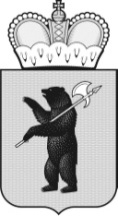 Приложениек решению территориальной избирательнойкомиссии Ярославского района от 20 февраля 2021 года № 5/82ИЗБИРАТЕЛЬНЫЙ УЧАСТОК № ___________________ИЗБИРАТЕЛЬНЫЙ УЧАСТОК № ___________________ИЗБИРАТЕЛЬНЫЙ УЧАСТОК № ___________________ИЗБИРАТЕЛЬНЫЙ УЧАСТОК № ___________________ИЗБИРАТЕЛЬНЫЙ УЧАСТОК № ___________________ИЗБИРАТЕЛЬНЫЙ УЧАСТОК № ___________________ИЗБИРАТЕЛЬНЫЙ УЧАСТОК № ___________________СТРАНИЦА № ___СТРАНИЦА № _______________________________________________________________________________________________________________________________________________________________________________________________________________________________________________________________________________________________________________________________________________________________________________КНИГА № ____КНИГА № ____(субъект Российской Федерации, общая часть адреса места жительства)(субъект Российской Федерации, общая часть адреса места жительства)(субъект Российской Федерации, общая часть адреса места жительства)(субъект Российской Федерации, общая часть адреса места жительства)(субъект Российской Федерации, общая часть адреса места жительства)(субъект Российской Федерации, общая часть адреса места жительства)(субъект Российской Федерации, общая часть адреса места жительства)№п/пФамилия, имя, отчестВоГод рождения(в ВОЗРАСТЕ 18 лет –ДОПОЛНИТЕЛЬНОДЕНЬ И МЕСЯЦрождения)Адрес места ЖИТЕЛЬСТВаСерия и номер (НОМЕР) паспорта или документа, заменяющего паспорт гражданинаПодпись избирателя ЗА полученНЫЙ избирательнЫЙ бюллетенЬ на ДОСРОЧНЫХ ВЫБОРАХ гЛАВЫ кАРАБИХСКОГО СЕЛЬСКОГО ПОСЕЛЕНИЯ ямр яо ПОДПИСЬ ЧЛЕНАИЗБИРАТЕЛЬНОЙКОМИССИИ,ВЫДАВШЕГОИЗБИРАТЕЛЬНЫЙБЮЛЛЕТЕНЬПОДПИСЬ ЧЛЕНАИЗБИРАТЕЛЬНОЙКОМИССИИ,ВЫДАВШЕГОИЗБИРАТЕЛЬНЫЙБЮЛЛЕТЕНЬОсобые отметкичисло избирателей, включенных в список избирателей на момент окончания голосования _______________ЧИСЛО ИЗБИРАТЕЛЬНЫХ БЮЛЛЕТЕНЕЙ, ВЫДАННЫХ ИЗБИРАТЕЛЯМ в помещении для голосования В ДЕНЬ ГОЛОСОВАНИЯ_______________ЧИСЛО ИЗБИРАТЕЛЬНЫХ БЮЛЛЕТЕНЕЙ, ВЫДАННЫХ ИЗБИРАТЕЛЯМ, ПРОГОЛОСОВАВШИМ ВНЕ ПОМЕЩЕНИЯ ДЛЯ ГОЛОСОВАНИЯ_______________ ПОДПИСЬ, ФАМИЛИЯ И ИНИЦИАЛЫ ЧЛЕНА УЧАСТКОВОЙ ИЗБИРАТЕЛЬНОЙ КОМИССИИ, ПРОСТАВИВШЕГО СУММАРНЫЕ ДАННЫЕ НА ЭТОЙ СТРАНИЦЕ                                                                                                                ___________________________________________ ПОДПИСЬ, ФАМИЛИЯ И ИНИЦИАЛЫ ЧЛЕНА УЧАСТКОВОЙ ИЗБИРАТЕЛЬНОЙ КОМИССИИ, ПРОСТАВИВШЕГО СУММАРНЫЕ ДАННЫЕ НА ЭТОЙ СТРАНИЦЕ                                                                                                                ___________________________________________ИЗБИРАТЕЛЬНЫЙ УЧАСТОК № ____________________СТРАНИЦА №_________________________________________________________(субъект Российской Федерации, общая часть адреса места жительства)число избирателей, включенных в список избирателей на момент окончания голосования __________ЧИСЛО ИЗБИРАТЕЛЬНЫХ БЮЛЛЕТЕНЕЙ, ВЫДАННЫХ ИЗБИРАТЕЛЯМ в помещении для голосования В ДЕНЬ ГОЛОСОВАНИЯ__________ЧИСЛО ИЗБИРАТЕЛЬНЫХ БЮЛЛЕТЕНЕЙ, ВЫДАННЫХ ИЗБИРАТЕЛЯМ, ПРОГОЛОСОВАВШИМ ВНЕ ПОМЕЩЕНИЯ ДЛЯ ГОЛОСОВАНИЯ__________ПРЕДСЕДАТЕЛЬ УЧАСТКОВОЙ ИЗБИРАТЕЛЬНОЙ КОМИССИИ____________________________________________________________________________(подпись)(фамилия, инициалы)Секретарь УЧАСТКОВОЙ ИЗБИРАТЕЛЬНОЙ КОМИССИИ____________________________________________________________________________(подпись)(фамилия, инициалы)МПЭкземпляр № ____Книга № ___ из __№п/пФамилия, имя, отчестВоГод рождения(в ВОЗРАСТЕ 18 лет –ДОПОЛНИТЕЛЬНОДЕНЬ И МЕСЯЦрождения)Адрес места ЖИТЕЛЬСТВатерриториальной избирательной комиссией Ярославского районатерриториальной избирательной комиссией Ярославского районасписка избирателей на досрочных выборах Главы Карабихского сельского поселения Ярославского муниципального района Ярославской области 25 апреля 2021 годасписка избирателей на досрочных выборах Главы Карабихского сельского поселения Ярославского муниципального района Ярославской области 25 апреля 2021 года_________________(дата составления акта)Глава Ярославского муниципального района Ярославской области передал территориальной избирательной комиссии Ярославского района сведения об ______________________________________________________________________Глава Ярославского муниципального района Ярославской области передал территориальной избирательной комиссии Ярославского района сведения об ______________________________________________________________________Глава Ярославского муниципального района Ярославской области передал территориальной избирательной комиссии Ярославского района сведения об ______________________________________________________________________(число избирателей прописью)(число избирателей прописью)(число избирателей прописью)избирателях для составления списка избирателей на ______ листах и (или) на ______________ под наименованием _____________________________________.избирателях для составления списка избирателей на ______ листах и (или) на ______________ под наименованием _____________________________________.избирателях для составления списка избирателей на ______ листах и (или) на ______________ под наименованием _____________________________________.(вид носителя)(имена, размеры, иные реквизиты файлов, содержащих сведения об избирателях)Глава Ярославского муниципального района Ярославской области___________________________(подпись)                      (фамилия, инициалы)МППредседатель территориальной избирательной комиссии Ярославского района___________________________(подпись)(фамилия, инициалы)МП_________________(дата составления акта)Командир воинской части № __________________________передал Командир воинской части № __________________________передал                                            (номер воинской части)территориальной избирательной комиссии Ярославского района сведения об избирателях для составления списка избирателей на _____________ листах.территориальной избирательной комиссии Ярославского района сведения об избирателях для составления списка избирателей на _____________ листах.Командир воинской части № _____________________________________МП(подпись)(фамилия, инициалы)Председатель территориальной избирательной комиссии Ярославского района_______________________________МП(подпись)(фамилия, инициалы)АКТо передаче первого экземпляра списка избирателей на досрочных выборах Главы Карабихского сельского поселения Ярославского муниципального района Ярославской области 25 апреля 2021 годаАКТо передаче первого экземпляра списка избирателей на досрочных выборах Главы Карабихского сельского поселения Ярославского муниципального района Ярославской области 25 апреля 2021 года_________________(дата составления акта)Территориальная избирательная комиссия Ярославского района передала участковой избирательной комиссии избирательного участка № ____ первый экземпляр списка избирателей на _____________ листах.Число избирателей, включенных в список избирателей _____________.Председатель территориальной избирательной комиссии Ярославского района_______________________________МП(подпись)(фамилия, инициалы)Председатель участковой избирательной комиссии№ ____________________________________________МП(подпись)(фамилия, инициалы)_________________(дата составления акта)Председатель участковой избирательной комиссии избирательного участка № __________ передал командиру воинской части № ____________(номер участка)                                                                                                        (номер воинской части)книгу (книги) № ________ списка избирателей на хранение.Председательучастковой избирательной комиссии№ ___________________________________________________(подпись)(фамилия, инициалы)МПКомандир воинской части № _____________________________________(подпись)(фамилия, инициалы)МП№ п/пФамилияИмяОтчествоГод рождения(в возрасте 18 лет - дополнительно день и месяц рождения)Адрес места жительства <1>Адрес места жительства <1>Адрес места жительства <1>Адрес места жительства <1>Адрес места жительства <1>Адрес места жительства <1>Адрес места жительства <1>Избирательный участок, где избиратель включен в список избирателей по месту временного пребыванияИзбирательный участок, где избиратель включен в список избирателей по месту временного пребывания№ п/пФамилияИмяОтчествоГод рождения(в возрасте 18 лет - дополнительно день и месяц рождения)Наименование субъекта Российской ФедерацииРайонГород/населенный пунктУлицаДомКорпус/строениеКвартира (комната)Номер избирательного участкаНаименование субъекта Российской Федерацииоб избирателях, временно пребывающих в(наименование организации)№
п/пФамилия, имя, отчествоГод рождения
(в возрасте 18 лет – дополнительно день и месяц рождения)Адрес места жительства (заполняется на основании паспорта гражданина РФ)Руководитель организации Руководитель организации (подпись)(фамилия, инициалы)(фамилия, инициалы)М.П.М.П.М.П.М.П.ИЗБИРАТЕЛЬНЫЙ УЧАСТОК № _______________СТРАНИЦА № 1___________________________________________________________КНИГА № 1(субъект Российской Федерации, общая часть адреса места жительства)№ отметки№п/пФамилия, имя, отчестВоГод рождения(в ВОЗРАСТЕ 18 лет –ДОПОЛНИТЕЛЬНОДЕНЬ И МЕСЯЦрождения)Адрес места ЖИТЕЛЬСТВАСерия и номер (НОМЕР) паспорта или документа, заменяющего паспорт гражданинаПодпись избирателя ЗА полученНЫЙ избирательнЫЙ бюллетенЬ на ДОСРОЧНЫХ ВЫБОРАхГЛАВЫ КАРАБИХСКОГО СЕЛЬСКОГО ПОСЕЛЕНИЯ ЯРОСЛАВСКОГО МУНИЦИПАЛЬНОГО РАЙОНА ЯРОСЛАВСКОЙ ОБЛАСТИПОДПИСЬ ЧЛЕНАИЗБИРАТЕЛЬНОЙКОМИССИИ, ВЫДАВШЕГОИЗБИРАТЕЛЬНЫЙБЮЛЛЕТЕНЬПОДПИСЬ ЧЛЕНАИЗБИРАТЕЛЬНОЙКОМИССИИ, ВЫДАВШЕГОИЗБИРАТЕЛЬНЫЙБЮЛЛЕТЕНЬОсобые отметки1№Фамилия, имя, отчествоГод рожденияАдрес места жительства Исключен в связи со смертьюИсключен в связи со смертьюИсключен в связи со смертьюДата внесения записи, фамилия и инициалы члена УИК, подпись председателя УИК, дата заверения2№Фамилия, имя, отчествоГод рожденияАдрес места жительства Исключен в связи со снятием с регистрации по месту жительстваИсключен в связи со снятием с регистрации по месту жительстваИсключен в связи со снятием с регистрации по месту жительстваДата внесения записи, фамилия и инициалы члена УИК, подпись председателя УИК, дата заверения3№Фамилия, имя, отчествоГод рожденияАдрес места жительства Исключен в связи с призывом на военную службуИсключен в связи с призывом на военную службуИсключен в связи с призывом на военную службуДата внесения записи, фамилия и инициалы члена УИК, подпись председателя УИК, дата заверения4№Фамилия, имя, отчествоГод рожденияАдрес места жительства Исключен в связи с признанием судом недееспособнымИсключен в связи с признанием судом недееспособнымИсключен в связи с признанием судом недееспособнымДата внесения записи, фамилия и инициалы члена УИК, подпись председателя УИК, дата заверения5№Фамилия, имя, отчествоГод рожденияАдрес места жительства Исключен в связи с отбыванием наказания в местах лишения свободыИсключен в связи с отбыванием наказания в местах лишения свободыИсключен в связи с отбыванием наказания в местах лишения свободыДата внесения записи, фамилия и инициалы члена УИК, подпись председателя УИК, дата заверения6№Фамилия, имя, отчествоГод рожденияАдрес места жительства Изменились данные избирателя. Включен дополнительно под №______Изменились данные избирателя. Включен дополнительно под №______Изменились данные избирателя. Включен дополнительно под №______Дата внесения записи, фамилия и инициалы члена УИК, подпись председателя УИК, дата заверения7№Фамилия, имя, отчествоГод рожденияАдрес места жительства Серия и номер (номер) документаПодпись избирателя Подпись избирателя Подпись члена УИКВыдан бюллетень взамен испорченного, подпись члена УИК8№Фамилия, имя, отчествоГод рожденияАдрес места жительства Серия и номер (номер) документаГолосовал вне помещения для голосования Голосовал вне помещения для голосования Голосовал вне помещения для голосования Подпись члена УИК, подпись члена УИК9№Фамилия, имя, отчествоГод рожденияАдрес места жительства Серия и номер (номер) документаПодпись избирателяПодпись избирателяПодпись члена УИК10№Фамилия, имя, отчествоГод рожденияАдрес места жительства Серия и номер (номер) документаПодпись лица, помогавшего избирателюПодпись лица, помогавшего избирателюПодпись члена УИКФИО, документ лица, оказывавшего помощь избирателю в получении бюллетеня, подпись члена УИК11№Фамилия, имя, отчествоГод рожденияАдрес места жительства Серия и номер (номер) документаПодпись избирателя или лица, помогавшего избирателюПодпись избирателя или лица, помогавшего избирателюПодпись члена УИКФИО, документ лица, оказывавшего помощь избирателю выполнить отметку в бюллетене, подпись члена УИКПримеры заполнения вкладного листа избирателей, проголосовавших в дни предшествующие последнему дню голосованияПримеры заполнения вкладного листа избирателей, проголосовавших в дни предшествующие последнему дню голосованияПримеры заполнения вкладного листа избирателей, проголосовавших в дни предшествующие последнему дню голосованияПримеры заполнения вкладного листа избирателей, проголосовавших в дни предшествующие последнему дню голосованияПримеры заполнения вкладного листа избирателей, проголосовавших в дни предшествующие последнему дню голосованияПримеры заполнения вкладного листа избирателей, проголосовавших в дни предшествующие последнему дню голосованияПримеры заполнения вкладного листа избирателей, проголосовавших в дни предшествующие последнему дню голосованияПримеры заполнения вкладного листа избирателей, проголосовавших в дни предшествующие последнему дню голосованияПримеры заполнения вкладного листа избирателей, проголосовавших в дни предшествующие последнему дню голосованияПримеры заполнения вкладного листа избирателей, проголосовавших в дни предшествующие последнему дню голосования12№Фамилия, имя, отчествоГод рожденияАдрес места жительства Серия и номер (номер) документаПодпись избирателя Подпись избирателя Подпись члена УИКДата внесения записи13№Фамилия, имя, отчествоГод рожденияАдрес места жительства Серия и номер (номер) документаГолосовал вне помещения для голосованияГолосовал вне помещения для голосованияГолосовал вне помещения для голосованияПодпись члена УИК, подпись члена УИК,Дата внесения записи,№ переносного ящика